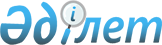 О Перечне нормативных правовых актов государств - членов Таможенного союза и Единого экономического пространства в области конкурентной политики, которые подлежат изменению или принятию в целях гармонизации законодательств каждого из государств в области конкурентной политики в соответствии с Соглашением о единых принципах и правилах конкуренцииРешение Совета Евразийской экономической комиссии от 20 июля 2012 года № 67

      В соответствии со статьей 9 Договора о Евразийской экономической комиссии от 18 ноября 2011 года Совет Евразийской экономической комиссии (далее – Совет) решил:



      1. Утвердить Перечень нормативных правовых актов государств - членов Таможенного союза и Единого экономического пространства (далее – Стороны) в области конкурентной политики, которые подлежат изменению или принятию в целях гармонизации законодательств каждой из Сторон в области конкурентной политики (далее – Перечень) (прилагается).



      2. Сторонам, в сроки установленные Советом, разработать нормативные правовые акты о внесении изменений в законы, включенные в Перечень, и после консультаций с Коллегией Евразийской экономической комиссии, рассмотреть возможность внесения соответствующих изменений и дополнений в законодательные и подзаконные нормативные акты в области конкурентной политики.



      3. Настоящее Решение вступает в силу по истечении десяти дней после его официального опубликования.Члены Совета Евразийской экономической комиссии:УТВЕРЖДЕН              

Решением Совета           

Евразийской экономической комиссии

от 20 июля 2012 г. № 67         

Перечень нормативных правовых актов государств - членов

Таможенного союза и Единого экономического пространства в

области конкурентной политики, которые подлежат изменению или

принятию в целях гармонизации законодательств каждого из

государств в соответствии с Соглашением о единых принципах и

правилах конкуренции
					© 2012. РГП на ПХВ «Институт законодательства и правовой информации Республики Казахстан» Министерства юстиции Республики Казахстан
				От Республики

БеларусьОт Республики

КазахстанОт Российской

ФедерацииС. РумасК. КелимбетовИ. Шувалов№Наименование и форма принятия

документаСрок исполненияРеспублика БеларусьРеспублика БеларусьРеспублика Беларусь1Закон Республики Беларусь от 10 декабря 1992 года № 2034-XII «О противодействии монополистической деятельности и развитии конкуренции»июнь 2013 г.Республика КазахстанРеспублика КазахстанРеспублика Казахстан1Закон Республики Казахстан от 25 декабря 2008 года № 112-IVЗРК «О конкуренции»июнь 2013 г.Российская ФедерацияРоссийская ФедерацияРоссийская Федерация1Федеральный закон от 26.07.2006 № 135-ФЗ «О защите конкуренции»январь 2013 г.